Сумська міська радаVIІ СКЛИКАННЯ LXVI СЕСІЯРІШЕННЯвід 18 грудня 2019 року № 6171-МРм. СумиРозглянувши звернення громадянина, відповідно до протоколу засідання постійної комісії з питань архітектури, містобудування, регулювання земельних відносин, природокористування та екології Сумської міської ради від 07.11.2019                         № 174, статей 12, 40, 79-1, 112, 118, 121, 122 Земельного кодексу України, статті 50 Закону України «Про землеустрій», Закону України «Про правовий режим земель охоронних зон об’єктів магістральних трубопроводів», керуючись пунктом 34 частини першої статті 26 Закону України «Про місцеве самоврядування в Україні», Сумська міська рада ВИРІШИЛА:Відмовити Носику Денису Ігоровичу (3426610771) в наданні дозволу на розроблення проекту землеустрою щодо відведення земельної ділянки у власність за адресою: м. Суми, між вул. Низівською і вул. Проектна № 1, орієнтовною площею 0,1000 га для будівництва і обслуговування житлового будинку, господарських будівель і споруд у зв’язку з наявністю планувальних обмежень на будь-яку забудову, які пов’язані з проходженням поруч із запитуваним місцем розташування земельної ділянки двох ниток підвідного магістрального газопроводу високого тиску діаметром Д=500 мм, що мають відповідні охоронні зони, в межах яких заборонено будувати житлові будинки.Сумський міський голова                                                                    О.М. ЛисенкоВиконавець: Клименко Ю.М.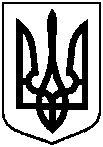 Про відмову Носику Денису Ігоровичу в наданні дозволу на розроблення проекту землеустрою щодо відведення земельної ділянки                 за адресою: м. Суми,                                                 між вул. Низівською і вул. Проектна № 1